Финансовое управление администрации городского округа город Кулебаки Нижегородской области 	П Р И К А З21 июня 2016 года  									№ 39приказываю:УТВЕРЖДЕНприказом  финансового управления от 21 июня 2016года № 39ПОРЯДОКСОСТАВЛЕНИЯ, УТВЕРЖДЕНИЯ И ВЕДЕНИЯ БЮДЖЕТНОЙ  СМЕТЫ ФИНАНСОВОГО УПРАВЛЕНИЯ АДМИНИСТРАЦИИ ГОРОДСКОГО ОКРУГА ГОРОД КУЛЕБАКИI. Общие положенияНастоящий Порядок составления, утверждения и ведения бюджетной сметы  финансового управления администрации городского округа город Кулебаки (далее - Порядок), разработан в соответствии со статьями 158, 161, 162, 221 Бюджетного кодекса Российской Федерации и Общими требованиями к порядку составления, утверждения и ведения бюджетных смет казенных учреждений, утвержденными приказом  министерства Финансов Российской Федерации от 20 ноября 2007 г. № 112н (в редакции от 23.09.2013 года № 98н).II. Порядок составления бюджетной сметыБюджетная смета (далее - смета) составляется получателем средств бюджета в целях установления объема и распределения направлений расходования средств  бюджета городского округа город Кулебаки на текущий (очередной) финансовый год.  Показатели сметы утверждаются в пределах  доведенных получателю средств  бюджета лимитов бюджетных обязательств на принятие и (или) исполнение им бюджетных обязательств по выполнению функций финансовым управлением администрации городского округа город Кулебаки (далее - лимиты бюджетных обязательств).Финансовое управление  администрации городского округа город Кулебаки (далее – финансовое управление) составляет смету не позднее 15 рабочих дней с момента доведения лимитов бюджетных обязательств.Смета финансового управления  составляется в разрезе кодов классификации расходов  бюджета с детализацией до кодов по бюджетной  классификации Российской федерации, в рублях.Смета финансового управления  составляется в 2-х экземплярах по форме, предусмотренной приложением № 1 к Порядку, и подписывается главным бухгалтером финансового управления, а в его отсутствие - лицом, исполняющим его обязанности.К смете прилагаются обоснования (расчеты) плановых сметных показателей, являющиеся неотъемлемой частью сметы, на текущий (очередной) финансовый год.III. Порядок утверждения сметыСмета финансового управления, подготовленная отделом отчетности и методологии бюджетного учета, утверждается начальником финансового управления  и заверяется гербовой печатью.IV. Порядок ведения сметыВедением сметы является внесение изменений в смету в пределах, доведенных в установленном порядке объемов, соответствующих лимитов бюджетных обязательств.Изменения показателей сметы утверждаются по форме, предусмотренной приложением № 2 к Порядку, после внесения в установленном порядке изменений в показатели бюджетной росписи   бюджета городского округа город Кулебаки  и лимитов бюджетных обязательств.Внесение изменений в показатели сметы осуществляется путем утверждения изменений показателей - сумм увеличения, отражаемых со знаком "плюс", и (или) уменьшения объемов сметных назначений, отражаемых со знаком "минус":изменяющих распределение сметных назначений по кодам классификации расходов бюджетов бюджетной классификации Российской Федерации (кроме кодов классификации операций сектора государственного управления), требующих изменения показателей бюджетной росписи   бюджета городского округа город Кулебаки и лимитов бюджетных обязательств;изменяющих распределение сметных назначений по кодам бюджетной  классификации Российской Федерации, не требующих изменения показателей бюджетной росписи  бюджета городского округа и утвержденного объема лимитов бюджетных обязательств;изменяющих распределение сметных назначений по кодам бюджетной  классификации Российской Федерации, требующих изменения утвержденного объема лимитов бюджетных обязательств.Утверждение изменений показателей сметы финансового управления осуществляется начальником финансового управления.Смета  с учетом внесенных изменений показателей смет составляются финансовым управлением  по форме, предусмотренной приложением № 1 к Порядку. Финансовое управление принимает и (или) исполняет бюджетные обязательства в пределах сметных назначений, утвержденных на дату осуществления операций по исполнению сметы с учетом изменений показателей.V. Формирование проекта сметы на очередной финансовый годФормирование проекта сметы финансового управления на очередной финансовый год  осуществляется на этапе составления проекта бюджета городского округа на очередной финансовый год, на базе представленных отделом отчетности и методологии бюджетного учета  заявок на расходы, которые планируются на очередной финансовый год,  с приложением обоснований (расчетов), с учетом ежегодно разрабатываемого финансовым управлением Порядка планирования бюджетных ассигнований  бюджета городского округа  по кодам классификации расходов бюджета на очередной финансовый год, по форме  в соответствии с приложением  № 3.Об утверждении Порядка составления, утверждения и ведения бюджетной сметы финансового управления администрации городского округа город Кулебаки.Об утверждении Порядка составления, утверждения и ведения бюджетной сметы финансового управления администрации городского округа город Кулебаки.          В соответствии со статьями 158, 161, 162, 221 Бюджетного кодекса Российской Федерации и  общими требованиями к порядку составления, утверждения и ведения бюджетных смет казенных учреждений, утвержденными приказом  Министерства финансов Российской Федерации от 20 ноября 2007 г. № 112н (в редакции от 17.12.2015 года № 201н),1. Утвердить прилагаемый Порядок составления, утверждения и ведения бюджетной  сметы финансового управления администрации городского округа город Кулебаки.2. Приказ финансового управления от 24.11.2010 года № 26 «Об общих требованиях к  Порядку составления, утверждения и ведения бюджетных смет казенных учреждений, финансируемых за счет средств бюджета Кулебакского района» отменить.3. Ведущему специалисту отдела  планирования доходов  (Морозовой М.В.) обеспечить размещение данного приказа на официальном  интернет-сайте www: kulebaki-rayon.ru.4. Настоящий Приказ вступает в силу со дня его подписания.5. Контроль за исполнением настоящего приказа оставляю за собой.Заместитель начальника финансового управленияИ.Ю.Даньшина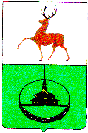 